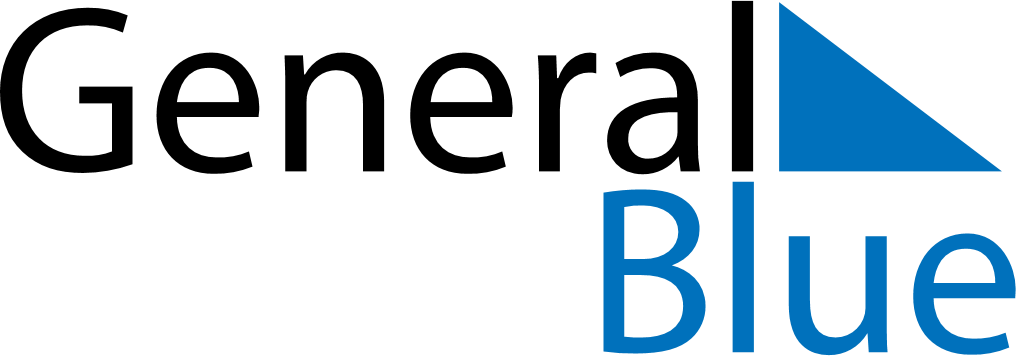 Weekly Meal Tracker November 20, 2022 - November 26, 2022Weekly Meal Tracker November 20, 2022 - November 26, 2022Weekly Meal Tracker November 20, 2022 - November 26, 2022Weekly Meal Tracker November 20, 2022 - November 26, 2022Weekly Meal Tracker November 20, 2022 - November 26, 2022Weekly Meal Tracker November 20, 2022 - November 26, 2022SundayNov 20MondayNov 21MondayNov 21TuesdayNov 22WednesdayNov 23ThursdayNov 24FridayNov 25SaturdayNov 26BreakfastLunchDinner